NAME:EJUONEATSE TOSAN DORCAS COLLEGE:ENGINEERING DEPARTMENT:MECHANICAL MATRIC NO:17/ENG06/029 COURSE:ENG382Engineering Mathematics Assignment 3a)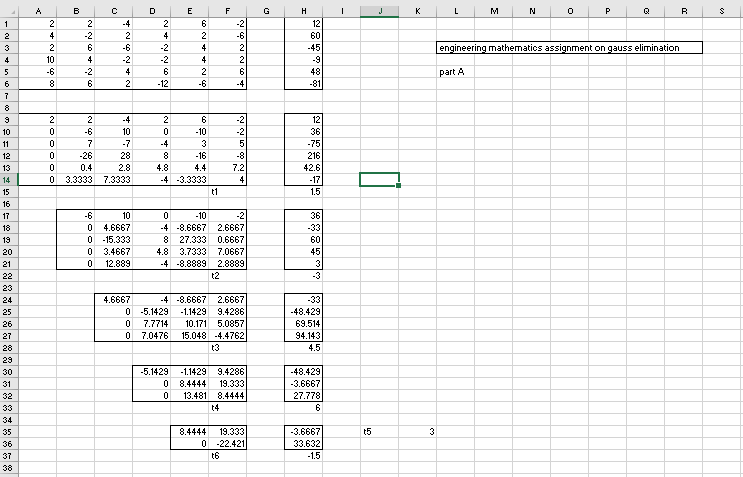 b) 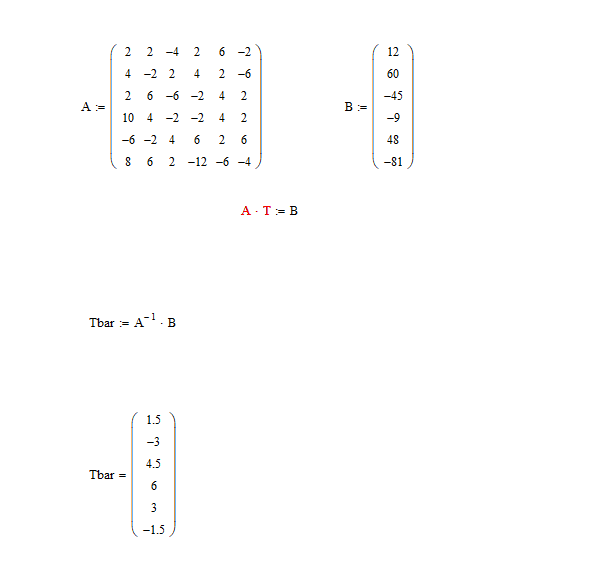 c) 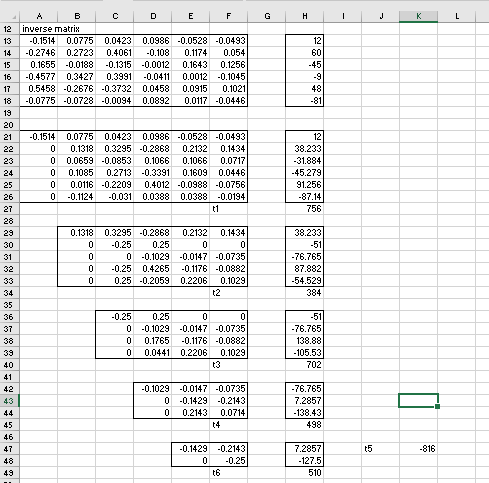 d) 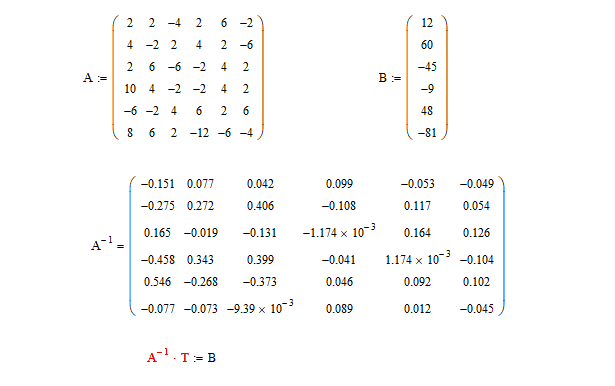 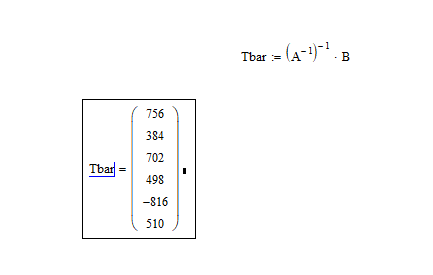 